BTS BANQUE CONSEILLER DE CLIENTÈLEÉPREUVE FACULTATIVE EF2CERTIFICATION PROFESSIONNELLESESSION 2019______Durée : 2 heures______Document et matériel : aucun document ou matériel n’est autorisé.Dès que le sujet vous est remis, assurez-vous qu’il est complet.Le sujet se compose de 11 pages, numérotées de 1/11 à 11/11.Recommandations importantes aux candidats :Vous disposez d’un sujet comportant 100 questions à réponse unique, numérotées de 1 à 100 et d’une grille réponse personnalisée sur laquelle vous reporterez les réponses aux questions posées par le sujet.Vous disposez de deux grilles individuelles. L’une sert de brouillon (grille sur papier de couleur), l’autre (sur papier blanc) vous sert à reporter définitivement vos réponses. Il convient, sur cette grille définitive, de cocher à l’aide d’une croix la case correspondant à la réponse à chaque question, en veillant à bien centrer la croix dans la case comme indiqué ci-dessous, sans dépasser le contour de la case. 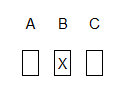 Pour chaque question, une seule réponse est exacte. Vous ne devez donc retenir qu’une seule proposition de réponse. Si vous cochez plus d’une proposition, votre réponse sera considérée comme nulle. Les QRU (Questions à Réponse Unique) ont deux formes :>> Questions à 2 propositions, une seule réponse étant juste.Exemple : 	Le bilan d’une société se compose de l’Actif et du Passif.vraifauxIl convient de cocher la réponse a) « vrai ».>> Questions à 3 propositions, une seule étant juste.Exemple :	À l’Actif du bilan d’une société il y a :les capitaux propresles immobilisationsles dettes à long termeIl convient de cocher la réponse b) « les immobilisations ».Veillez à compléter proprement votre grille définitive à l’aide d’un stylo à bille de couleur noire. Toute grille raturée ou non proprement remplie ne pourra pas être corrigée dans sa totalité. Aucune autre grille ne vous sera distribuée. Il est donc conseillé de travailler d’abord au crayon à papier sur la grille de brouillon (papier de couleur) avant de reporter sur la grille définitive (papier blanc) les croix au stylo à bille noir.Les sujets sont conservés par les candidats. Seules les grilles réponses définitives sont remises aux surveillants de salle à la fin de l’épreuve.Le temps imparti à cette épreuve (2 heures) suffit amplement pour lire les questions avec attention, travailler les réponses d’abord sur la grille de brouillon, puis les reporter sur la grille définitive après les avoir soigneusement vérifiées.Question 1 : Quelle mission est exercée par l’ACPR (Autorité de Contrôle Prudentiel et de Résolution) ?Délivrer un agrément aux Sociétés de Gestion de Portefeuille (SGP)Veiller au respect des règles de bonne conduite de la profession bancaireVeiller au bon fonctionnement des marchés financiersQuestion 2 : L’AMF (Autorité des Marchés Financiers) dispose du pouvoir de prononcer des peines d’emprisonnement.VraiFauxQuestion 3 : Un établissement de crédit désirant exercer librement sa prestation de service d’investissements dans l’Union européenne doit obtenir :un agrément de la commission européenneun passeport européen auprès de l’ACPRune autorisation de la Cour Européenne de Justice Question 4 : Le comité de Bâle a pour objectif essentiel de :faciliter la coopération entre les régulateurs afin de lutter contre le crime financierpromouvoir l’harmonisation internationale dans le domaine du contrôle prudentiel bancairerenforcer la coordination des régulateurs de marchés européens de valeurs mobilières Question 5 : Sur les plateformes de financement participatif, les investisseurs peuvent financer des projets sous forme :d’achat d’actions uniquementd’achat d’actions ou de dons uniquementd’achat d’actions, de prêts ou de donsQuestion 6 : Quel professionnel a l’obligation de s’inscrire sur le registre unique d’immatriculation des intermédiaires en assurance, banque et finance tenu par l’ORIAS ?Un agent général d’assuranceUn chargé de clientèle particuliersUn trader salarié d’un PSI (Prestataire de Services d’Investissement)Question 7 : Quel taux fait partie des taux directeurs de la Banque Centrale Européenne (BCE) ?L’EONIA (Euro Overnight Index Average)Le taux des opérations principales de refinancement ou REFIL’EURIBOR (Euro Interbank Offered Rate)Question 8 : La Banque Centrale Européenne (BCE) a comme objectif principal de :Réduire le chômage dans les pays membres de l’Union EuropéenneExécuter les décisions des États membres de la zone euro dans le domaine de la politique monétaireMaintenir la stabilité des prix dans les pays membres de la zone euroQuestion 9 : Le secret bancaire peut être levé en toute légalité lorsque la demande d'information provient :de l'employeur du clientde la commission de surendettement de la Banque de Francedes parents du client lorsque celui-ci vient d'être majeur Question 10 : La durée de conservation des données personnelles relatives au client, après la clôture de ses comptes, est en général de :2 ans5 ans10 ansQuestion 11 : Le FGDR (Fonds de Garantie des Dépôts et de Résolution) s’applique :aux dépôts espèces et aux dépôts titresaux dépôts espèces, aux dépôts titres et aux coffres-fortsaux dépôts titres uniquementQuestion 12 : En France, le montant de garantie des dépôts en espèces est de 50 000 euros par déposant.VraiFauxQuestion 13 : Pour fournir des services d’investissement, un PSI doit obtenir un agrément auprès de :l’ACPRl’AMFl’ACPR ou l’AMF selon le type d’établissementQuestion 14 : Quels PSI doivent obtenir l’agrément de l’AMF pour exercer leur activité ?Les entreprises d’assuranceLes sociétés de gestion de portefeuille pour compte de tiersLes établissements de créditQuestion 15 : Quelle est l’une des principales missions de la fonction de conformité ?Formuler et rédiger des procédures internes en phase avec la réglementation Concevoir les nouveaux produits et servicesRépondre aux réclamations des clientsQuestion 16 : Lorsqu’un collaborateur signale un manquement au code de déontologie, il exerce :la faculté d’alerte urgencela faculté d’alerte hiérarchiquela faculté d’alerte éthiqueQuestion 17 : Quelles règles composent notamment le code de déontologie d’un PSI ?La politique d’investissementLa politique de recrutementLe respect des personnes et des biens, la confidentialité et les transactions personnelles Question 18 : Concernant la liste d’initiés, quelle réponse est juste ?Les personnes figurant sur la liste interne d’initiés n’en sont jamais informéesLes personnes figurant sur la liste externe d’initiés n’en sont jamais informéesLes personnes figurant sur la liste interne d’initiés en sont obligatoirement informéesQuestion 19 : À quoi est tenu un PSI qui a conseillé une société cotée à l’occasion d’une opération d’émission d’actions nouvelles ?De déclarer à l’AMF les noms de ses salariés qui ont collaboré à la mission de conseilD’interdire à ses autres clients toute transaction sur le titre de la société concernéeD’établir une liste d’initiés avec les noms des collaborateurs qui ont participé à cette mission de conseilQuestion 20 : Concernant les barrières à l’information ou « murailles de Chine », quelle affirmation est fausse ? Elles préviennent la circulation indue d'informations privilégiées entre les collaborateurs conseillant et finançant les sociétés cotées et les analystes financiers actionsElles sont mises en place pour éviter les conflits d’intérêts entre les collaborateurs conseillant les vendeurs et les acheteurs d’instruments financiersElles visent à encourager la diffusion d’informations privilégiées aux médias Question 21 : Quelle disposition figure obligatoirement dans la procédure de traitement des réclamations d’un PSI ?Toujours proposer une solution dans l’intérêt du PSITraiter cette réclamation rapidementTransmettre une copie des réclamations des clients au médiateur de l’AMFQuestion 22 : La saisine du service de la médiation de l’AMF est :gratuiteréservée aux clients patrimoniauxpayanteQuestion 23 : Quel est le rôle du médiateur interne d’un PSI sur les dossiers de réclamation qui lui sont transmis ?Il renvoie les dossiers aux services concernés pour traitementIl émet un avis après avoir examiné le dossier en droit et en équitéIl impose une solution amiable avec le clientQuestion 24 : D’après le code pénal, les termes suivants sont utilisés pour caractériser les étapes d’une opération de blanchiment d’argent :le placement, la dissimulation, la conversionle prélavage, le lavage et l’essoragele placement, la dissimulation et la restitutionQuestion 25 : À qui s’applique la vigilance renforcée ? Aux clients « Personnes Politiquement Exposées (PPE) »À tous les clients non-résidentsAux sociétés cotées sur un marché règlementé situées dans l’Union EuropéenneQuestion 26 : TRACFIN (Traitement du Renseignement et Action contre les Circuits Financiers clandestins) doit remplir plusieurs missions. Lesquelles ?Collecter les déclarations d’ouverture de compte et les analyserCollecter les déclarations de soupçon, les analyser et enquêterCollecter des informations, les analyser, enquêter et infliger des sanctions pénalesQuestion 27 : Quel est le montant au-delà duquel un paiement en espèces effectué directement par un particulier à un commerçant doit être refusé ?1 000 euros2 000 euros5 000 eurosQuestion 28 : Au sein d’une société émettrice, qui peut être considéré comme une personne « initiée » au sens de la règlementation applicable aux abus de marché ?Uniquement le dirigeant de la sociétéUniquement le dirigeant et le commissaire aux comptes de la sociétéToute personne disposant, dans l’exercice de sa profession ou de ses fonctions, d’une information privilégiée, qu’elle soit salariée ou nonQuestion 29 : Une personne qui vend ou achète des titres d’une société cotée, pour elle-même ou pour un tiers, car elle a eu connaissance d’une information encore confidentielle grâce à sa profession, réalise :une diffusion de fausse informationune manipulation de coursun délit d’initiéQuestion 30 : Solliciter un client par téléphone dans le cadre d’une action de phoning afin de lui proposer la souscription à un produit d'épargne rentre dans le cadre de la règlementation sur le démarchage bancaire et financier.VraiFauxQuestion 31 : Un CIF (Conseiller en Investissements Financiers) peut effectuer du démarchage bancaire et financier :sans restriction étant donné son statut de CIFuniquement pour la fourniture d’un service de gestion de portefeuilleuniquement pour la fourniture d’une prestation de conseil en investissementQuestion 32 : Lorsqu’un PSI propose un service de réception-transmission d’ordres dans le cadre d’un acte de démarchage :le client bénéficie d’un délai de rétractation de 10 joursle client bénéficie d’un délai d’opposition de 7 joursle client bénéficie d’un délai de réflexion de 48 heuresQuestion 33 : Les PSI doivent classer leurs clients dans trois catégories : Client non-professionnel / client professionnel / contrepartie éligibleClient non-professionnel / client professionnel / contrepartie non éligibleClient non-professionnel / client averti / contrepartie éligibleQuestion 34 : À quel moment le PSI doit-il procéder à la catégorisation de ses clients ?À chaque opérationÀ l’entrée en relationAu plus tard une semaine après l’entrée en relationQuestion 35 : Lorsqu’un PSI propose des services d’investissement à un client non-professionnel, quelles informations doit-il recueillir ? Les coordonnées de son employeurLes informations inscrites au Fichier des Incidents de Remboursement des Crédits aux Particuliers (FICP)Les informations sur ses connaissances et son expérience en matière d’instruments financiersQuestion 36 : Parmi les affirmations suivantes, laquelle est exacte ? Un client particulier ne peut pas devenir « contrepartie éligible »Un client « contrepartie éligible » peut être une personne physique ou une personne moraleUn client professionnel est toujours une personne moraleQuestion 37 : Quel est l’objectif de la catégorisation de la clientèle ? Déterminer le niveau de protection dont pourra bénéficier le clientDéterminer la fiscalité applicable aux opérations des clientsAttribuer les clients aux conseillers de clientèle selon leur catégorieQuestion 38 : Concernant la catégorisation des clients, quelle affirmation est exacte ?Un client professionnel peut demander à son PSI d’être traité comme un client non-professionnelLa catégorisation n’a pas d’impact sur l’information donnée au client concernant les instruments financiersUne fois définie, la catégorisation d’un client ne peut plus être modifiée Question 39 : Pour quelles raisons est-il demandé au client de préciser sa situation financière et patrimoniale dans le questionnaire « profil investisseur » ? Afin de répondre à la demande de l’administration fiscaleAfin que le conseil au client tienne compte de la répartition de son patrimoinePour vérifier sa qualité de résident ou de non-résident Question 40 : Quelle est la proposition exacte concernant l’information sur les instruments financiers qu’un PSI doit donner à un investisseur potentiel ?Les performances passées constituent le thème central de l’informationLe PSI n’est pas tenu de présenter les risques liés aux instruments financiersL’information doit être claire, exacte et non trompeuseQuestion 41 : Un avis d’opéré doit obligatoirement être adressé au client :mensuellement avec son relevé bancaireaprès chaque exécution d’ordreannuellementQuestion 42 : Les informations sur les instruments financiers doivent être communiquées aux investisseurs :Sur support papier uniquementSur support durable : papier, ou fichier téléchargeable après acceptation du clientObligatoirement en français et en anglaisQuestion 43 : Le PSI qui détient des instruments financiers pour le compte de son client lui adresse, au moins une fois par an, sur support durable, un relevé de ces instruments. VraiFauxQuestion 44 : Dans le cadre d'un conseil en investissement, le PSI doit vérifier le niveau de connaissance et d'expérience de son client non-professionnel par :Un test de positionnementUn test de catégorisationUn test d’adéquationQuestion 45 : Le test d'adéquation est obligatoire lorsque le PSI propose à son client non-professionnel :un service de réception-transmission des ordresun conseil en investissement personnaliséun service d'exécution simpleQuestion 46 : Quel est l’un des principaux objectifs du test d’adéquation concernant les services de conseil en investissement et de gestion de portefeuille ?Connaître les objectifs d’investissement du client, y compris sa tolérance au risqueEstimer le niveau des frais que devra payer le clientAppréhender la situation familiale et patrimoniale du client pour un meilleur ciblage marketingQuestion 47 : Que doit faire le PSI quand le client refuse de lui fournir les informations nécessaires pour le test d’adéquation ?S’abstenir de fournir le service d’investissementMettre en garde le clientOffrir au client un délai de réflexionQuestion 48 : Dans le cadre d’un service de réception et de transmission d’ordres, le PSI qui confie le traitement des ordres de ses clients à d’autres entités est tenu d’appliquer :      a)  sa politique de meilleure exécution des ordres (obligation de « best execution »)      b)  sa politique de meilleure réception des ordres (obligation de « best registration »)      c)  sa politique de meilleure sélection des intermédiaires (obligation de « best selection »)Question 49 : Quelle obligation doit remplir la politique d’exécution des ordres d’un PSI ?La politique d’exécution doit rester confidentielle pour préserver le PSI de la concurrenceLa politique d’exécution des ordres doit être adaptée individuellement à chaque clientLa politique d’exécution des ordres doit être approuvée par le clientQuestion 50 : Quelle catégorie de clientèle ne bénéficie pas de l’obligation de meilleure exécution ?La catégorie « contrepartie éligible »La catégorie « client professionnel »La catégorie « client non-professionnel »Question 51 : L’information que le PSI doit fournir à son client sur les frais relatifs à l’instrument financier souscrit doit porter :uniquement sur les taxesuniquement sur les frais d’intermédiation hors taxessur l’ensemble des frais et taxes de manière détailléeQuestion 52 : Lorsque le PSI fournit à son client un conseil en investissement de manière indépendante, il doit l’informer qu’il n’acceptera pas des rémunérations et avantages de tiers en rapport avec la fourniture du service.VraiFauxQuestion 53 : Un compte joint permet à chacun des co-titulaires de faire fonctionner le compte comme s'il en était le titulaire unique. Il s’agit de :la solidarité activela solidarité passivele droit des contratsQuestion 54 : Lorsque la situation du débiteur est irrémédiablement compromise, que peut faire la commission de surendettement ?Proposer un plan de redressementMettre en place une procédure de rétablissement personnelLaisser le débiteur trouver un accord avec ses créanciersQuestion 55 : Parmi les instruments financiers, une obligation à bon de souscription est :une valeur immobilièreun produit dérivéun titre composéQuestion 56 : Comment est calculé le ratio de rendement d’une action ? Dividende versé / plus-value réaliséeDividende versé / cours de l’actionCours de l’action / dividende verséQuestion 57 : Le risque de défaillance de l’acheteur ou du vendeur au moment du règlement-livraison se nomme :le risque de liquiditéle risque de créditle risque de contrepartie lié à la transactionQuestion 58 : Une action est :un titre hybride qui confère un droit de voteun titre de créance qui confère un droit de vote et un droit à la participation aux bénéficesun titre de propriété qui confère un droit de vote et un droit à la participation aux bénéficesQuestion 59 : Un droit préférentiel de souscription permet à l’actionnaire :de vendre ses actions à un prix préférentielde participer à une augmentation de capitalde transformer ses actions en obligationsQuestion 60 : Lorsqu’une société distribue une part de ses bénéfices, la somme éventuelle revenant à chaque actionnaire s’appelle :un intérêtun dividendeun couponQuestion 61 : L’AGE (Assemblée Générale Extraordinaire) des actionnaires est seule compétente pour décider de :la distribution du dividendel’approbation des comptes annuelsl’émission d’actions de préférenceQuestion 62 : Les OAT sont :des obligations à termedes obligations administratives territorialesdes obligations assimilables du TrésorQuestion 63 : La prime de remboursement d’une obligation s’obtient :en faisant la différence entre le prix de remboursement et la valeur nominaleen faisant la somme du prix d’émission et du prix de remboursementen faisant la différence entre le prix de remboursement et le cours de l’obligationQuestion 64 : Le cours d’une obligation à taux fixe monte quand les taux sur le marché obligataire baissent.VraiFauxQuestion 65 : Concernant les TCN (Titres de Créances Négociables), quelle affirmation est fausse ?Ils sont négociés de gré à gré entre intervenantsLeur émetteur est toujours l’État françaisIls sont négociables Question 66 : L’EONIA est un taux monétaire représentatif d’un emprunt sur une durée de :1 an24 heures1 moisQuestion 67 : Les obligations convertibles en actions :se divisent en deux parties au moment de leur cotation en boursesont souvent émises à des taux inférieurs aux taux des obligations classiquescomprennent un bon permettant de souscrire à une ou plusieurs obligationsQuestion 68 : Le détenteur d'un contrat d'assurance-vie multisupport s'expose aux mêmes risques que s’il détenait les mêmes instruments financiers sur un compte d’instruments financiers ordinaire.VraiFauxQuestion 69 : Parmi les frais ci-dessous, lequel ne peut jamais concerner un contrat d’assurance-vie ?Les frais d’entréeLes droits de gardeLes frais de gestionQuestion 70 : Quand un investisseur achète un PUT (option de vente) :il paie une prime et il parie sur la baisse du sous-jacentil reçoit une prime et il parie sur la baisse du sous-jacentil paie une prime et il parie sur la hausse du sous-jacentQuestion 71 : La valeur liquidative d'un OPC (Organisme de Placement Collectif) :est la valeur acquise du placement à son échéanceest égale à l'actif net de l'OPC divisé par le nombre de parts fluctue en Bourse tout au long de la journéeQuestion 72 : Le back-office d’une société de gestion de portefeuille a pour vocation première d’assurer la fonction :de négociation des instruments financiersde gestion administrative et comptablede contrôle des risques Question 73 : Le mandat de gestion génère une obligation de résultat.VraiFauxQuestion 74 : Lors de l'achat de parts d'OPC, les commissions de souscription :s'ajoutent à la valeur liquidative afin de déterminer le prix d’achatse retranchent de la valeur liquidative afin de déterminer le prix d’achatne sont jamais supportées par l’investisseurQuestion 75 : À quelle fréquence la société de gestion doit-elle publier les informations sur la valeur liquidative d’un OPC ouvert à tous les épargnants ?Deux fois par mois au minimumUne fois par an au minimumUne fois tous les cinq ans au minimumQuestion 76 : Un OPCVM (Organisme de Placement Collectif en Valeurs Mobilières) disposant du passeport européen peut être librement commercialisé :en Europe et en Amérique du Norddans tous les pays de l’Union Européennedans tous les pays du mondeQuestion 77 : En France, les OPC sont agréés par :l’ACPRla Banque de Francel’AMFQuestion 78 : Qu'est-ce qu'un ETF (Exchange Traded Fund) ou "tracker" ?Un fonds indicielUn OPCVM dont les fonds sont investis dans d’autres OPCVMUn fonds investi dans des sociétés non cotéesQuestion 79 : La gestion ISR (Investissement Socialement Responsable) consiste à prendre en compte des critères extra-financiers dans les décisions de choix des titres.VraiFauxQuestion 80 : Le type de gestion qui convient le mieux aux clients ayant un profil de risque « sécurité » et un horizon de placement à court terme est :une gestion monétaireune gestion obligataireune gestion actionQuestion 81 : Parmi les marchés suivants, lequel est un marché réglementé ?Les compartiments A, B et C d’EuronextEuronext Access (anciennement marché libre)Le FOREX (Foreign Exchange, marché des changes) Question 82 : Le Service de Règlement Différé (SRD) permet :le dénouement de l’opération 3 jours après l’exécution de l’ordrele dénouement de l’opération le dernier jour du mois boursierle report de la position acheteuse uniquementQuestion 83 : Un ordre « au marché » est :obligatoirement un ordre avec une limite de prixprioritaire sur tout autre ordreun ordre permettant une maîtrise des prixQuestion 84 : Concernant le carnet d’ordres, quelle affirmation est exacte ? Les ordres sont classés de façon croissante à l’achat et à la venteLes ordres sont exécutés en priorité en fonction du prixLes ordres sont exécutés en priorité en fonction de leur heure d’arrivée sur le marchéQuestion 85 : Un ordre à cours limité :comporte l'indication d'un prix maximum à l'achat ou d'un prix minimum à la ventecomporte l'indication d'une quantité maximale de titres à vendre au cours d'une journéepermet une exécution au meilleur cours constaté pendant la durée de validité de l'ordreQuestion 86 : Un ordre "jour" passé un jour de bourse à 10 heures du matin :comporte une durée de validité illimitéeest enregistré pour être exécuté le jour suivantsera retiré du marché en cas de non-exécution dans la journéeQuestion 87 : Les obligations de transparence pré et post négociation ont été mises en œuvre dans le cadre :de la directive MIF (Marchés d’Instruments Financiers)de la loi Lagardede la loi MURCEF (Mesures Urgentes de Réformes à Caractère Économique et Financier)Question 88 : Le rôle principal d’un teneur de marché (« market maker ») est : d’assurer la liquidité d’instruments financiers en proposant en permanence des prix à l’achat et à la vented’assurer la garantie de bonne fin des transactions qu’il négociede surveiller la transparence des marchésQuestion 89 : L’entreprise de marché Euronext Paris calcule l’indice CAC 40 (Cotation Assistée en Continu).VraiFauxQuestion 90 : En France, la fonction de dépositaire central est assurée par :Euronext FranceEuroclear FranceLa Banque de FranceQuestion 91 : Dans la liste ci-dessous, quel organisme n’est pas un acteur du post-marché ?La chambre de compensationEuronextLe dépositaire centralQuestion 92 : Pour les négociations sur un marché réglementé et organisé, le recours à une chambre de compensation :est obligatoire dans tous les casreste au choix de l’investisseurest impossibleQuestion 93 : Qu’est-ce que le marché primaire ?Le marché de l’échange des titres déjà émisLe marché de l’émission de titres nouveauxLe marché de négociation des actions des entreprises dont le capital social est supérieur à 100 millions d’eurosQuestion 94 : Une augmentation de capital peut avoir lieu :en espèces uniquementà titre gratuit ou en numéraireen numéraire uniquementQuestion 95 : Les dettes d'une entreprise s’enregistrent :à l’actif du bilanau passif du bilandans le compte de résultatQuestion 96 : Le compte de résultat d’une entreprise est un document comptable qui :récapitule les charges et les produits de l’exercice comptable de l’entreprisedonne une vue d’ensemble du patrimoine de l’entreprise à un instant donnémesure les flux de trésorerie de l’entreprise sur une période donnéeQuestion 97 : Le rapport annuel d’une société française cotée comprend notamment :les déclarations de soupçons à TRACFINla liste des initiésle bilan, le compte de résultat et les annexes financièresQuestion 98 : Les sorties en rentes viagères des contrats d'assurance-vie sont :totalement exonérées d'impôt sur le revenu imposées à l'impôt sur le revenu pour une fraction qui dépend de l'âge du crédirentier au moment du premier versement de la rentetotalement imposées à l'impôt sur le revenuQuestion 99 : Dans le cadre du Plan d’Épargne en Actions (PEA), l’exonération d’impôt sur le revenu n’est acquise que si le PEA est détenu pendant au moins :2 ans5 ans8 ansQuestion 100 : Une société soumise à l’Impôt sur les Sociétés (IS) qui détient un compte sur livret :est imposée sur les intérêts de son compte sur livretest exonérée d’imposition sur les plus-values latentes de son compte sur livretne paie pas d’impôt sur les intérêts de son compte sur livret